Моделирование ногтей (акрил)Цены действительны с 1 января 2015г.УслугаВремяКатегория мастераКатегория мастераУслугаВремяМастерТоп-мастер1.Моделирование под лак (натуральный свободный край, розовое основание)1,5-2часа160018002.Коррекция1,5-2часа110013003.Моделирование френч (белый кончик, розовое основание)1,5-2 часа170020004.Коррекция1,5-2 часа140016005.Моделирование  френч с удлинением (белый кончик, иллюзия длинного ногтевого ложа, при помощи непрозрачного материала)1,5-2 часа200022006.Коррекция 1,5-2 часа165018507.Моделирование  цветной френч с удлинением (цветной кончик, иллюзия длинного ногтевого ложа, при помощи непрозрачного материала)1,5-2 часа200023008.Коррекция 1,5-2 часа165019009.Укрепление натуральных ногтей акрилом1,5-2 часа1300130010.Коррекция1,5-2 часа1100130011.Ремонт акрилом10010012.Снятие акриловых ногтей(при помощи специального средства для снятия искусственных ногтей)30-60 мин.400400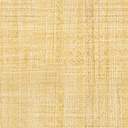 